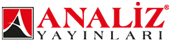 KARS - ARPAÇAY - ARPAÇAY ŞEYH ŞAMİL İMAM HATİP ORTAOKULUSıralamaSıralamaSıralamaSıralamaSıralamaTrk/BilTrk/BilTrk/BilTrk/BilMat.Mat.Mat.Mat.Fen. B.Fen. B.Fen. B.Fen. B.Sos. B.Sos. B.Sos. B.Sos. B.Din. K.Din. K.Din. K.Din. K.İng. İng. İng. İng. SınıfAd SoyadNoPuanŞubeKurumİlçeİlGenelDYBNDYBNDYBNDYBNDYBNDYBN8/BTAHA YASİN ASLAN189287.141113451425518164014.6771123.3312809.335503.339108.6763158/ANESLİHAN DENİZ203282.726124154926895164014.6710827.3391015.6746028207.335503.338/AAYNUR KAYA183269.422234666731098144212.676773.67116393521.339108.6743338/AMELİKE BOY307268.415344767831521154113.676684119084422.6773064512.338/BHİLAL ÇİFÇİ15263.49625527223313714601281024.67101006.6733429108.677216.338/AMURAT DEMİRKAYA198260.474465876434397155013.338935109173611730615408/AAZAT KAYA306254.5785764826365071532149746.6771123.333700.6773063431.678/BİBRAHİM YILDIZ170198.77381611615614381190851410.33101006.673700.67730628008/AADEM TURAN186191.8676917417346493714601251320.67416005503.336404.675503.338/AKAAN GÜNGÖR179190.88971017717526546211818.3351051.6771033.671180.677306001008/AZELİN İNCE0187.88181118718186727511908398081114.334602730646028/BAZER KARABAĞ49176.074412215201173725137010.6741600515005503.336404.673700.678/AM FURKAN ARSLAN36174.0749132232053749498120451320.6791105.3346026404.675503.338/ASALİH KARABATAK175156.341101425523558474261311.6711090101006.6728006404.6714508/AEGEHAN BULUTT310156.2521115258237285152812045872.3361132.3328005503.33010008/BGAMZE KAYA33147.40751628325548989041510317001091726203700.675503.338/BÖZCAN DÜNDAR26144.45961728826019140661401.3371302.6771302.675503.33280028008/AŞAMİL KAYA5143.481121829326269188171302.6781204416003700.670100046028/AYUSUF ERGİN ARAS40143.437131929626359212691105.3321350515004602730628008/AMUHAMMED ADIĞÜZEL201143.422142029726429222451141.333134091105.33190046023700.678/AALEYNA AYDIN204143.00715212982647922966773.67141504791.673521.335413.674422.678/BKERİM KAAN KAYA194140.474722310269693840515005150091105.3346025503.333700.678/AMUHARREM GÖĞÇE184139.52616233132706941645150071302.67812042710280016308/BYAĞMUR TAZEGÜL190138.504824316273494884812042180061401.3319006404.6719008/BMERTCAN AKTEPE169137.5792531727409514271302.673170071302.6728005503.333700.678/BSERKAN  ÖZBEK301134.60710263202782965654151061311.6771033.672710460228008/ABEKİR BAYYİĞİT45128.6671727330286299723218004610271302.6719003700.6728008/BGÜLCAN GEZİCİ171112.831128350307410644461401.3321800317003700.6746023700.678/BSAMET KAYA193110.8441229354310010701761401.3341600416001900460228008/AALEV AKIN174102.963183036631671092444160021710317004602010002800